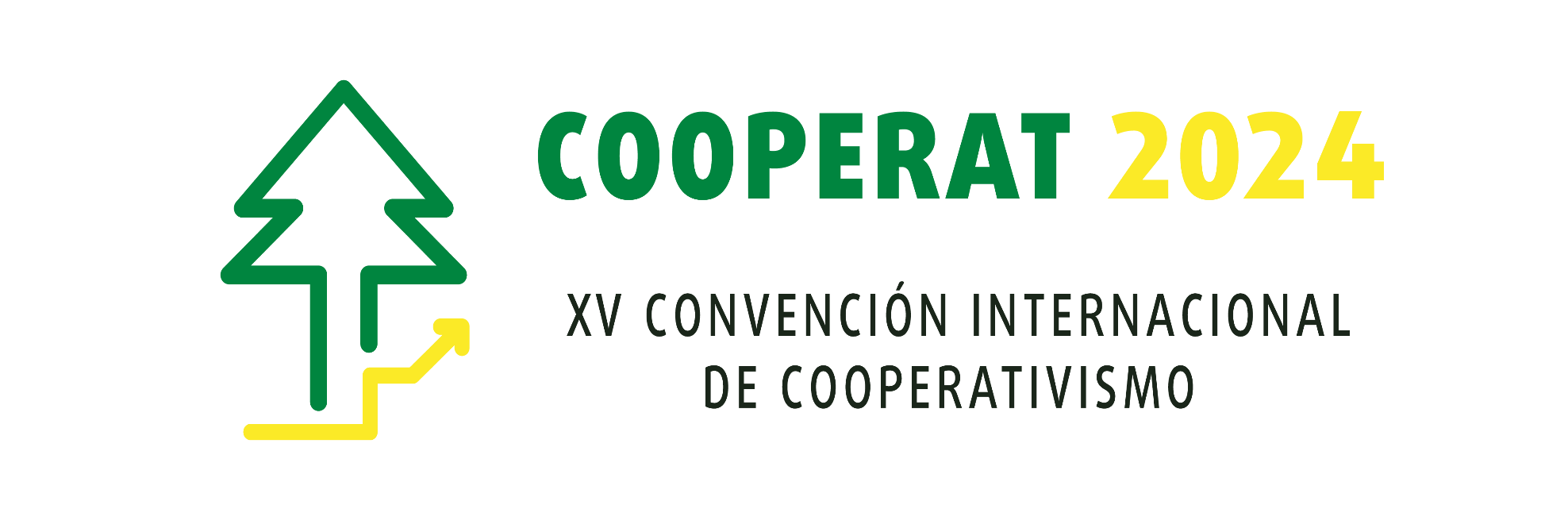 CONVOCATORIA OFICIAL El Centro de Estudios de Dirección, Desarrollo Local, Turismo y Cooperativismo (CE-GESTA), adscrito a la Facultad de Ciencias Económicas de la Universidad de Pinar del Río “Hermanos Saíz Montes de Oca”, convoca a participar en la XV Convención Internacional de Cooperativismo (COOPERAT 2024), que tendrá lugar del 17 al 19 de septiembre de 2024 en el Palacio de Convenciones de La Habana, Cuba. El evento contará con el Auspicio de: Ministerio de la Agricultura; Ministerio de Economía y Planificación; Ministerio del Turismo; Instituto Nacional de Investigaciones Económicas; Asociación Nacional de Economistas y Contadores de Cuba; Asociación Nacional de Agricultores Pequeños; Organización de las Naciones Unidas para la Alimentación y la Agricultura; Programa de las Naciones Unidas para el Desarrollo; Fundación Escuela Andaluza de Economía Social de España y la Red Latinoamericana de Cooperativismo. Invitamos a otras instituciones a sumarse como Auspiciadores de este importante evento.La convención tiene como objetivos: Propiciar la formación de redes y la cooperación Sur – Sur y de personas e instituciones vinculadas al sector cooperativo.Intercambiar concepciones teóricas, herramientas metodológicas y experiencias de buenas prácticas asociadas a los temas que convoca el evento.Facilitar la incorporación en las políticas públicas de la cooperativa como actor clave del desarrollo sostenible. El evento sesionará de forma híbrida (presencial y virtual) y en cinco talleres con programas en paralelo:  VII TALLER INTERNACIONAL DE ECONOMÍA SOCIAL Y SOLIDARIA.  Temáticas:  Economía Social, Popular y Solidaria. Finanzas inclusivas para el sector de la economía social y solidaria. Miradas a la responsabilidad social desde las formas no estatales de gestión. El rol de las alianzas interactorales en la economía social y solidaria. Políticas públicas para la institucionalización y fomento del sector de la economía social.Gestión organizacional, empleo y formación. La gobernabilidad y la gobernanza en el sector de la economía social y solidaria.El cooperativismo en la economía social y solidaria. Presidente: Dr.C. Yenileidys Lorenzo Cabezas, Universidad de Pinar del Río                  yeni1209@upr.edu.cu / (+53) 53103865IV TALLER INTERNACIONAL DE DERECHO COOPERATIVO.Temáticas:Retos del Derecho Cooperativo en el siglo XXI: miradas desde el Derecho Comparado.El Plan para una Década Cooperativa y su recepción en los ordenamientos jurídicos.La constitucionalización de la cooperativa.El acto cooperativo como piedra angular para la construcción de la identidad jurídica de la cooperativa. Su asimilación legal y judicial.Experiencias en el proceso de asesoría jurídica a las cooperativas. El papel del asesor jurídico en la elaboración y modificación de los estatutos.Cooperativas, notarios y registradores: el ejercicio de la función calificadora.La extinción de las cooperativas. Causas y efectos jurídicos.La perspectiva de género en la implementación de un Derecho para las cooperativas.Potencialidades y limitaciones de la sinergia universidad-cooperativa. La enseñanza del Derecho Cooperativo.La inserción institucional del movimiento cooperativo en las estrategias de desarrollo local, nacional, regional e internacional.Presidente: Dr.C. Alie Pérez Veliz, Universidad de Pinar del Río                  alievez@upr.edu.cu / alieperez1977@gmail.com  (+53) 53030183II TALLER INTERNACIONAL DE GESTIÓN COOPERATIVA.   Temáticas:  Rescate de la naturaleza y esencia socioeconómica de la cooperativa en tiempos de crisis y globalización. Perfeccionamiento de la gestión de los recursos financieros en la empresa cooperativa como imperativo para la proyección de su desempeño económico-social. La gestión integral de la cooperativa y su aporte a la Seguridad Alimentaria y Nutricional. La gestión de recursos humanos: una nueva mirada desde la gestión empresarial cooperativa. La gestión de la Responsabilidad Social Cooperativa. Propuestas para una visión integral y viable del sector cooperativo.  Herramientas para la gestión ambiental en las cooperativas. La gestión cooperativa en función de la intercooperación y el logro de alianzas estratégicas. Presidente: Dr.C. Odalys Labrador Machín, Universidad de Pinar del Río                            odalys@upr.edu.cu / (+53) 53528989II TALLER INTERNACIONAL DE COOPERATIVISMO Y DESARROLLO LOCAL.  Temáticas: La gestión pública para el sector cooperativo a escala municipal. La cooperativa como actor del desarrollo local.  Las relaciones Estado – cooperativa y su expresión a nivel territorial. Fundamentos de la educación cooperativa para el desarrollo económico local. Inserción de la cooperativa en la planificación estratégica municipal. La integración cooperativa.  La cooperativa como dinamizador de las realidades locales. Presidente: Dr.C. Maricela González Pérez, Profesora Titular, Universidad de Pinar del Río                         maricela@upr.edu.cu / maricela.glez58@gmail.com / (+53) 59116586 /        (+53) 50949778II TALLER INTERNACIONAL DE COOPERATIVISMO Y TURISMO SOSTENIBLE.  Temáticas: Turismo local Sostenible como plataforma para la gestión de modalidades turísticas vinculadas al sector cooperativo. Desarrollo de la modalidad del Agroturismo en cooperativas y el sector agrario. Vínculo del Turismo Comunitario con el sector cooperativo. Correspondencia de la modalidad de Turismo Rural y el medioambiente con el sector cooperativo. Importancia del Turismo Rural y su enseñanza a actores locales vinculado al sector cooperativo. Relación del Turismo Gastronómico Local con el sector cooperativo. Presidente: Dr.C. Jorge Freddy Ramírez Pérez, Universidad de Pinar del Río                         freddy@upr.edu.cu / (+53) 52135908I FORO DE NEGOCIOS E INVERSIÓN EXTRANJERA EN EL SECTOR COOPERATIVO  Temáticas: Exposición de cartera de oportunidades de negocios y bienes y servicios para su comercialización. Participación del sector cooperativo en las actividades de comercio exterior.Inversión extranjera en el sector cooperativo: avances, desafíos y oportunidades.Cooperación internacional para el desarrollo del sector cooperativo. Buenas prácticas y lecciones aprendidas.Presidente: Dr.C. Tania Vargas Fernández, Universidad de Pinar del Río                         tvargas@upr.edu.cu  / (+53) 53748722COMITÉ ORGANIZADOR NORMAS DE PRESENTACIÓN DE LOS TRABAJOSLas ponencias estarán estructuradas en: resumen (extensión de 150-200 palabras y se presentarán en idioma español e inglés), introducción, materiales y métodos, resultados, discusión, conclusiones y referencias bibliográficas. Serán sobre resultados y productos de líneas de investigación, así como sobre buenas prácticas y lecciones aprendidas en las diferentes líneas temáticas. Las ponencias deberán estar escritas en el procesador de texto Microsoft Word 2003 o superior, hoja tipo carta (8 ½ x 11), a un espacio entre líneas, fuente Arial-12, con espacio entre párrafos de 6 puntos y márgenes de 2.0 cm a cada lado, sin sangrías, tabuladores o cualquier otro atributo de diseño. Tendrán como máximo 15 cuartillas, incluyendo tablas, gráficos y figuras. Se pueden enviar también presentaciones en PPT o materiales audiovisuales (hasta 10 min) con experiencias que se deseen presentar en el marco de los diferentes talleres. El link de la plataforma digital del congreso para registrarse en el evento y subir las propuestas es el siguiente: https://eventos.upr.edu.cu/edition/6/callforpaperUsted puede participar en calidad de ponente o como asistente. En este último caso sólo debe registrarse en la plataforma en su condición de “asistente” y realizar el pago de la cuota de inscripción. La inscripción de ponencias y de participantes se realizará hasta el 14 de junio de 2024. Los trabajos enviados tendrán derecho a ser publicados en las Memorias del Congreso con su correspondiente ISBN. Se seleccionarán las mejores ponencias para formar parte del colchón editorial de la Revista Cooperativismo y Desarrollo (COODES), indexada en la base de datos “Scielo”. El idioma oficial del evento es el español.CUOTA DE INSCRIPCIÓN La cuota de inscripción para los delegados presenciales incluye la participación en todas las actividades oficiales del evento según el programa científico, certificado de participación (digital), materiales de acreditación, refrigerios, almuerzos y actividades colaterales.Los precios publicados para participantes extranjeros son únicamente para pagos a través de la pasarela de pagos “on-line” de Solways. Contactar a través de: eventos@solways.comLos participantes nacionales realizarán el pago de las cuotas de inscripción por transferencia bancaria, de forma excepcional se aceptarán pagos mediante cheque o efectivo directamente al momento de acreditarse. Los estudiantes de pregrado y postgrado deberán presentar un documento oficial que los certifique en esta categoría.  Para mayor información sobre la convención usted puede comunicarse con su Comité Organizador a través del correo: cegestaupr@gmail.com / (+53) 48728006 o de los contactos específicos de sus miembros.Datos de contacto del personal que se ocupa de todos los temas referidos al pago: MSc. Brígido García Páez. Profesor del Centro de Estudios CE-GESTA de la Universidad de Pinar del Río. brigido.garciap@upr.edu.cu / (+53) 52010722PAQUETE TURÍSTICO La Agencia de Viajes HAVANATUR, receptiva oficial del evento, le ofrece las posibilidades de arreglar un paquete económico para su viaje con servicios de alojamiento, alimentación y transporte. Datos de contacto: Roldan Leyva Alfonso. Departamento de eventos. Teléfonos: (+53) 52680138 / (+53) 72047412 / E-mail: jd.eventos@havanatur.cu    Armando Vilar. Especialista Comercial. Teléfonos: (+53) 53316555 / (+53) 72019780 / E-mail: armandov@havanatur.cu   Presidente delComitéOrganizadorDr.C. Carlos Cesar Torres Paez  Teléfono: (+53) 52130858 Correo electrónico: cctp.27.12.1988@gmail.com                                   carlos@upr.edu.cu   Presidenta del Comité CientíficoDr.C. Odalys Labrador Machín                    Teléfono: (+53) 53528989 / (+53) 59937517 Correo electrónico: odalys@upr.edu.cuParticipantesCuota ExtranjerosCuota NacionalesDelegados presenciales300.00 USD7 500.00 CUPAcompañantes 100.00 USD-Estudiantes de pregrado presenciales200.00 USD4 500.00 CUPEstudiantes de postgrado presenciales250.00 USD6 500.00 CUPDelegados virtuales 100.00 USD1 500.00 CUPEstudiantes de pregrado virtuales50.00 USD800.00 CUPEstudiantes de postgrado virtuales80.00 USD1 000.00 CUP